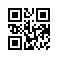 Strana:  1 z Strana:  1 z Strana:  1 z 11111Odběratel:Odběratel:Odběratel:Odběratel:Odběratel:Odběratel:Ústav jaderné fyziky AV ČR, v.v.i.
Husinec-Řež 130
250 68 ŘEŽ
Česká republikaÚstav jaderné fyziky AV ČR, v.v.i.
Husinec-Řež 130
250 68 ŘEŽ
Česká republikaÚstav jaderné fyziky AV ČR, v.v.i.
Husinec-Řež 130
250 68 ŘEŽ
Česká republikaÚstav jaderné fyziky AV ČR, v.v.i.
Husinec-Řež 130
250 68 ŘEŽ
Česká republikaÚstav jaderné fyziky AV ČR, v.v.i.
Husinec-Řež 130
250 68 ŘEŽ
Česká republikaÚstav jaderné fyziky AV ČR, v.v.i.
Husinec-Řež 130
250 68 ŘEŽ
Česká republikaÚstav jaderné fyziky AV ČR, v.v.i.
Husinec-Řež 130
250 68 ŘEŽ
Česká republikaÚstav jaderné fyziky AV ČR, v.v.i.
Husinec-Řež 130
250 68 ŘEŽ
Česká republikaÚstav jaderné fyziky AV ČR, v.v.i.
Husinec-Řež 130
250 68 ŘEŽ
Česká republikaÚstav jaderné fyziky AV ČR, v.v.i.
Husinec-Řež 130
250 68 ŘEŽ
Česká republikaÚstav jaderné fyziky AV ČR, v.v.i.
Husinec-Řež 130
250 68 ŘEŽ
Česká republikaÚstav jaderné fyziky AV ČR, v.v.i.
Husinec-Řež 130
250 68 ŘEŽ
Česká republikaPID:PID:PID:PID:PID:Odběratel:Odběratel:Odběratel:Ústav jaderné fyziky AV ČR, v.v.i.
Husinec-Řež 130
250 68 ŘEŽ
Česká republikaÚstav jaderné fyziky AV ČR, v.v.i.
Husinec-Řež 130
250 68 ŘEŽ
Česká republikaÚstav jaderné fyziky AV ČR, v.v.i.
Husinec-Řež 130
250 68 ŘEŽ
Česká republikaÚstav jaderné fyziky AV ČR, v.v.i.
Husinec-Řež 130
250 68 ŘEŽ
Česká republikaÚstav jaderné fyziky AV ČR, v.v.i.
Husinec-Řež 130
250 68 ŘEŽ
Česká republikaÚstav jaderné fyziky AV ČR, v.v.i.
Husinec-Řež 130
250 68 ŘEŽ
Česká republikaÚstav jaderné fyziky AV ČR, v.v.i.
Husinec-Řež 130
250 68 ŘEŽ
Česká republikaÚstav jaderné fyziky AV ČR, v.v.i.
Husinec-Řež 130
250 68 ŘEŽ
Česká republikaÚstav jaderné fyziky AV ČR, v.v.i.
Husinec-Řež 130
250 68 ŘEŽ
Česká republikaÚstav jaderné fyziky AV ČR, v.v.i.
Husinec-Řež 130
250 68 ŘEŽ
Česká republikaÚstav jaderné fyziky AV ČR, v.v.i.
Husinec-Řež 130
250 68 ŘEŽ
Česká republikaÚstav jaderné fyziky AV ČR, v.v.i.
Husinec-Řež 130
250 68 ŘEŽ
Česká republikaPID:PID:PID:PID:PID:2305005923050059Odběratel:Odběratel:Odběratel:Ústav jaderné fyziky AV ČR, v.v.i.
Husinec-Řež 130
250 68 ŘEŽ
Česká republikaÚstav jaderné fyziky AV ČR, v.v.i.
Husinec-Řež 130
250 68 ŘEŽ
Česká republikaÚstav jaderné fyziky AV ČR, v.v.i.
Husinec-Řež 130
250 68 ŘEŽ
Česká republikaÚstav jaderné fyziky AV ČR, v.v.i.
Husinec-Řež 130
250 68 ŘEŽ
Česká republikaÚstav jaderné fyziky AV ČR, v.v.i.
Husinec-Řež 130
250 68 ŘEŽ
Česká republikaÚstav jaderné fyziky AV ČR, v.v.i.
Husinec-Řež 130
250 68 ŘEŽ
Česká republikaÚstav jaderné fyziky AV ČR, v.v.i.
Husinec-Řež 130
250 68 ŘEŽ
Česká republikaÚstav jaderné fyziky AV ČR, v.v.i.
Husinec-Řež 130
250 68 ŘEŽ
Česká republikaÚstav jaderné fyziky AV ČR, v.v.i.
Husinec-Řež 130
250 68 ŘEŽ
Česká republikaÚstav jaderné fyziky AV ČR, v.v.i.
Husinec-Řež 130
250 68 ŘEŽ
Česká republikaÚstav jaderné fyziky AV ČR, v.v.i.
Husinec-Řež 130
250 68 ŘEŽ
Česká republikaÚstav jaderné fyziky AV ČR, v.v.i.
Husinec-Řež 130
250 68 ŘEŽ
Česká republikaPID:PID:PID:PID:PID:2305005923050059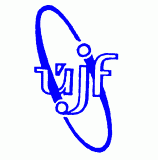 Ústav jaderné fyziky AV ČR, v.v.i.
Husinec-Řež 130
250 68 ŘEŽ
Česká republikaÚstav jaderné fyziky AV ČR, v.v.i.
Husinec-Řež 130
250 68 ŘEŽ
Česká republikaÚstav jaderné fyziky AV ČR, v.v.i.
Husinec-Řež 130
250 68 ŘEŽ
Česká republikaÚstav jaderné fyziky AV ČR, v.v.i.
Husinec-Řež 130
250 68 ŘEŽ
Česká republikaÚstav jaderné fyziky AV ČR, v.v.i.
Husinec-Řež 130
250 68 ŘEŽ
Česká republikaÚstav jaderné fyziky AV ČR, v.v.i.
Husinec-Řež 130
250 68 ŘEŽ
Česká republikaÚstav jaderné fyziky AV ČR, v.v.i.
Husinec-Řež 130
250 68 ŘEŽ
Česká republikaÚstav jaderné fyziky AV ČR, v.v.i.
Husinec-Řež 130
250 68 ŘEŽ
Česká republikaÚstav jaderné fyziky AV ČR, v.v.i.
Husinec-Řež 130
250 68 ŘEŽ
Česká republikaÚstav jaderné fyziky AV ČR, v.v.i.
Husinec-Řež 130
250 68 ŘEŽ
Česká republikaÚstav jaderné fyziky AV ČR, v.v.i.
Husinec-Řež 130
250 68 ŘEŽ
Česká republikaÚstav jaderné fyziky AV ČR, v.v.i.
Husinec-Řež 130
250 68 ŘEŽ
Česká republikaSmlouva:Smlouva:Smlouva:Smlouva:Smlouva:2305005923050059Ústav jaderné fyziky AV ČR, v.v.i.
Husinec-Řež 130
250 68 ŘEŽ
Česká republikaÚstav jaderné fyziky AV ČR, v.v.i.
Husinec-Řež 130
250 68 ŘEŽ
Česká republikaÚstav jaderné fyziky AV ČR, v.v.i.
Husinec-Řež 130
250 68 ŘEŽ
Česká republikaÚstav jaderné fyziky AV ČR, v.v.i.
Husinec-Řež 130
250 68 ŘEŽ
Česká republikaÚstav jaderné fyziky AV ČR, v.v.i.
Husinec-Řež 130
250 68 ŘEŽ
Česká republikaÚstav jaderné fyziky AV ČR, v.v.i.
Husinec-Řež 130
250 68 ŘEŽ
Česká republikaÚstav jaderné fyziky AV ČR, v.v.i.
Husinec-Řež 130
250 68 ŘEŽ
Česká republikaÚstav jaderné fyziky AV ČR, v.v.i.
Husinec-Řež 130
250 68 ŘEŽ
Česká republikaÚstav jaderné fyziky AV ČR, v.v.i.
Husinec-Řež 130
250 68 ŘEŽ
Česká republikaÚstav jaderné fyziky AV ČR, v.v.i.
Husinec-Řež 130
250 68 ŘEŽ
Česká republikaÚstav jaderné fyziky AV ČR, v.v.i.
Husinec-Řež 130
250 68 ŘEŽ
Česká republikaÚstav jaderné fyziky AV ČR, v.v.i.
Husinec-Řež 130
250 68 ŘEŽ
Česká republika2305005923050059Ústav jaderné fyziky AV ČR, v.v.i.
Husinec-Řež 130
250 68 ŘEŽ
Česká republikaÚstav jaderné fyziky AV ČR, v.v.i.
Husinec-Řež 130
250 68 ŘEŽ
Česká republikaÚstav jaderné fyziky AV ČR, v.v.i.
Husinec-Řež 130
250 68 ŘEŽ
Česká republikaÚstav jaderné fyziky AV ČR, v.v.i.
Husinec-Řež 130
250 68 ŘEŽ
Česká republikaÚstav jaderné fyziky AV ČR, v.v.i.
Husinec-Řež 130
250 68 ŘEŽ
Česká republikaÚstav jaderné fyziky AV ČR, v.v.i.
Husinec-Řež 130
250 68 ŘEŽ
Česká republikaÚstav jaderné fyziky AV ČR, v.v.i.
Husinec-Řež 130
250 68 ŘEŽ
Česká republikaÚstav jaderné fyziky AV ČR, v.v.i.
Husinec-Řež 130
250 68 ŘEŽ
Česká republikaÚstav jaderné fyziky AV ČR, v.v.i.
Husinec-Řež 130
250 68 ŘEŽ
Česká republikaÚstav jaderné fyziky AV ČR, v.v.i.
Husinec-Řež 130
250 68 ŘEŽ
Česká republikaÚstav jaderné fyziky AV ČR, v.v.i.
Husinec-Řež 130
250 68 ŘEŽ
Česká republikaÚstav jaderné fyziky AV ČR, v.v.i.
Husinec-Řež 130
250 68 ŘEŽ
Česká republikaČíslo účtu:Číslo účtu:Číslo účtu:Číslo účtu:Číslo účtu:2305005923050059Ústav jaderné fyziky AV ČR, v.v.i.
Husinec-Řež 130
250 68 ŘEŽ
Česká republikaÚstav jaderné fyziky AV ČR, v.v.i.
Husinec-Řež 130
250 68 ŘEŽ
Česká republikaÚstav jaderné fyziky AV ČR, v.v.i.
Husinec-Řež 130
250 68 ŘEŽ
Česká republikaÚstav jaderné fyziky AV ČR, v.v.i.
Husinec-Řež 130
250 68 ŘEŽ
Česká republikaÚstav jaderné fyziky AV ČR, v.v.i.
Husinec-Řež 130
250 68 ŘEŽ
Česká republikaÚstav jaderné fyziky AV ČR, v.v.i.
Husinec-Řež 130
250 68 ŘEŽ
Česká republikaÚstav jaderné fyziky AV ČR, v.v.i.
Husinec-Řež 130
250 68 ŘEŽ
Česká republikaÚstav jaderné fyziky AV ČR, v.v.i.
Husinec-Řež 130
250 68 ŘEŽ
Česká republikaÚstav jaderné fyziky AV ČR, v.v.i.
Husinec-Řež 130
250 68 ŘEŽ
Česká republikaÚstav jaderné fyziky AV ČR, v.v.i.
Husinec-Řež 130
250 68 ŘEŽ
Česká republikaÚstav jaderné fyziky AV ČR, v.v.i.
Husinec-Řež 130
250 68 ŘEŽ
Česká republikaÚstav jaderné fyziky AV ČR, v.v.i.
Husinec-Řež 130
250 68 ŘEŽ
Česká republikaPeněžní ústav:Peněžní ústav:Peněžní ústav:Peněžní ústav:Peněžní ústav:2305005923050059Ústav jaderné fyziky AV ČR, v.v.i.
Husinec-Řež 130
250 68 ŘEŽ
Česká republikaÚstav jaderné fyziky AV ČR, v.v.i.
Husinec-Řež 130
250 68 ŘEŽ
Česká republikaÚstav jaderné fyziky AV ČR, v.v.i.
Husinec-Řež 130
250 68 ŘEŽ
Česká republikaÚstav jaderné fyziky AV ČR, v.v.i.
Husinec-Řež 130
250 68 ŘEŽ
Česká republikaÚstav jaderné fyziky AV ČR, v.v.i.
Husinec-Řež 130
250 68 ŘEŽ
Česká republikaÚstav jaderné fyziky AV ČR, v.v.i.
Husinec-Řež 130
250 68 ŘEŽ
Česká republikaÚstav jaderné fyziky AV ČR, v.v.i.
Husinec-Řež 130
250 68 ŘEŽ
Česká republikaÚstav jaderné fyziky AV ČR, v.v.i.
Husinec-Řež 130
250 68 ŘEŽ
Česká republikaÚstav jaderné fyziky AV ČR, v.v.i.
Husinec-Řež 130
250 68 ŘEŽ
Česká republikaÚstav jaderné fyziky AV ČR, v.v.i.
Husinec-Řež 130
250 68 ŘEŽ
Česká republikaÚstav jaderné fyziky AV ČR, v.v.i.
Husinec-Řež 130
250 68 ŘEŽ
Česká republikaÚstav jaderné fyziky AV ČR, v.v.i.
Husinec-Řež 130
250 68 ŘEŽ
Česká republika23050059230500592305005923050059Dodavatel:Dodavatel:Dodavatel:Dodavatel:Dodavatel:Dodavatel:Dodavatel:2305005923050059DIČ:DIČ:DIČ:CZ61389005CZ61389005CZ61389005CZ61389005Dodavatel:Dodavatel:Dodavatel:Dodavatel:Dodavatel:Dodavatel:Dodavatel:2305005923050059DIČ:DIČ:DIČ:CZ61389005CZ61389005CZ61389005CZ61389005IČ:IČ:1648778816487788164877881648778816487788DIČ:DIČ:CZ5411262285CZ5411262285CZ5411262285CZ5411262285CZ5411262285CZ54112622852305005923050059IČ:IČ:IČ:61389005613890056138900561389005IČ:IČ:1648778816487788164877881648778816487788DIČ:DIČ:CZ5411262285CZ5411262285CZ5411262285CZ5411262285CZ5411262285CZ54112622852305005923050059IČ:IČ:IČ:613890056138900561389005613890052305005923050059IČ:IČ:IČ:613890056138900561389005613890052305005923050059IČ:IČ:IČ:6138900561389005613890056138900523050059230500592305005923050059230500592305005923050059230500592305005923050059Platnost objednávky do:Platnost objednávky do:Platnost objednávky do:Platnost objednávky do:Platnost objednávky do:Platnost objednávky do:Platnost objednávky do:Platnost objednávky do:Termín dodání:Termín dodání:Termín dodání:Termín dodání:Termín dodání:Termín dodání:Termín dodání:Forma úhrady:Forma úhrady:Forma úhrady:Forma úhrady:Forma úhrady:Forma úhrady:Forma úhrady:Forma úhrady:Forma úhrady:Forma úhrady:Forma úhrady:Forma úhrady:Forma úhrady:Forma úhrady:Forma úhrady:Forma úhrady:Forma úhrady:Forma úhrady:Forma úhrady:Forma úhrady:Forma úhrady:Termín úhrady:Termín úhrady:Termín úhrady:Termín úhrady:Termín úhrady:Termín úhrady:Termín úhrady:Termín úhrady:Termín úhrady:Termín úhrady:Termín úhrady:Termín úhrady:Termín úhrady:Termín úhrady:Při fakturaci vždy uvádějte číslo objednávky!!!Při fakturaci vždy uvádějte číslo objednávky!!!Při fakturaci vždy uvádějte číslo objednávky!!!Při fakturaci vždy uvádějte číslo objednávky!!!Při fakturaci vždy uvádějte číslo objednávky!!!Při fakturaci vždy uvádějte číslo objednávky!!!Při fakturaci vždy uvádějte číslo objednávky!!!Při fakturaci vždy uvádějte číslo objednávky!!!Při fakturaci vždy uvádějte číslo objednávky!!!Při fakturaci vždy uvádějte číslo objednávky!!!Při fakturaci vždy uvádějte číslo objednávky!!!Při fakturaci vždy uvádějte číslo objednávky!!!Při fakturaci vždy uvádějte číslo objednávky!!!Při fakturaci vždy uvádějte číslo objednávky!!!Při fakturaci vždy uvádějte číslo objednávky!!!Při fakturaci vždy uvádějte číslo objednávky!!!Při fakturaci vždy uvádějte číslo objednávky!!!Při fakturaci vždy uvádějte číslo objednávky!!!Při fakturaci vždy uvádějte číslo objednávky!!!Při fakturaci vždy uvádějte číslo objednávky!!!Při fakturaci vždy uvádějte číslo objednávky!!!Při fakturaci vždy uvádějte číslo objednávky!!!Při fakturaci vždy uvádějte číslo objednávky!!!Při fakturaci vždy uvádějte číslo objednávky!!!Při fakturaci vždy uvádějte číslo objednávky!!!Při fakturaci vždy uvádějte číslo objednávky!!!Při fakturaci vždy uvádějte číslo objednávky!!!Při fakturaci vždy uvádějte číslo objednávky!!!8 Dozimetrie a systémy radiační ochrany8 Dozimetrie a systémy radiační ochrany8 Dozimetrie a systémy radiační ochrany8 Dozimetrie a systémy radiační ochrany8 Dozimetrie a systémy radiační ochrany8 Dozimetrie a systémy radiační ochrany8 Dozimetrie a systémy radiační ochrany8 Dozimetrie a systémy radiační ochrany8 Dozimetrie a systémy radiační ochrany8 Dozimetrie a systémy radiační ochrany8 Dozimetrie a systémy radiační ochrany8 Dozimetrie a systémy radiační ochrany8 Dozimetrie a systémy radiační ochrany8 Dozimetrie a systémy radiační ochrany8 Dozimetrie a systémy radiační ochrany8 Dozimetrie a systémy radiační ochrany8 Dozimetrie a systémy radiační ochrany8 Dozimetrie a systémy radiační ochrany8 Dozimetrie a systémy radiační ochrany8 Dozimetrie a systémy radiační ochrany8 Dozimetrie a systémy radiační ochrany8 Dozimetrie a systémy radiační ochrany8 Dozimetrie a systémy radiační ochrany8 Dozimetrie a systémy radiační ochrany8 Dozimetrie a systémy radiační ochrany8 Dozimetrie a systémy radiační ochrany8 Dozimetrie a systémy radiační ochrany8 Dozimetrie a systémy radiační ochranyPoložkaPoložkaPoložkaPoložkaPoložkaPoložkaPoložkaPoložkaPoložkaPoložkaPoložkaPoložkaPoložkaPoložkaPoložkaPoložkaPoložkaPoložkaPoložkaPoložkaPoložkaPoložkaPoložkaPoložkaPoložkaPoložkaPoložkaPoložkaPoložkaReferenční čísloReferenční čísloReferenční čísloReferenční čísloReferenční čísloMnožstvíMnožstvíMnožstvíMJMJMJMJMJMJCena/MJ bez DPHCena/MJ bez DPHCena/MJ bez DPHCena/MJ bez DPHCena/MJ bez DPHCelkem bez DPHCelkem bez DPHCelkem bez DPHCelkem bez DPHCelkem bez DPHCelkem bez DPHCelkem bez DPHCelkem bez DPHCelkem bez DPHCelkem bez DPHRadiační monitorovací síť MS2000 Radiační monitorovací síť MS2000 Radiační monitorovací síť MS2000 Radiační monitorovací síť MS2000 Radiační monitorovací síť MS2000 Radiační monitorovací síť MS2000 Radiační monitorovací síť MS2000 Radiační monitorovací síť MS2000 Radiační monitorovací síť MS2000 Radiační monitorovací síť MS2000 Radiační monitorovací síť MS2000 Radiační monitorovací síť MS2000 Radiační monitorovací síť MS2000 Radiační monitorovací síť MS2000 Radiační monitorovací síť MS2000 Radiační monitorovací síť MS2000 Radiační monitorovací síť MS2000 Radiační monitorovací síť MS2000 Radiační monitorovací síť MS2000 Radiační monitorovací síť MS2000 Radiační monitorovací síť MS2000 Radiační monitorovací síť MS2000 Radiační monitorovací síť MS2000 Radiační monitorovací síť MS2000 Radiační monitorovací síť MS2000 Radiační monitorovací síť MS2000 Radiační monitorovací síť MS2000 Radiační monitorovací síť MS2000 Radiační monitorovací síť MS2000 Datum vystavení:Datum vystavení:Datum vystavení:Datum vystavení:Datum vystavení:Datum vystavení:2. 8. 20232. 8. 20232. 8. 2023Vystavil:

                                                                      ...................
                                                                          Razítko, podpisVystavil:

                                                                      ...................
                                                                          Razítko, podpisVystavil:

                                                                      ...................
                                                                          Razítko, podpisVystavil:

                                                                      ...................
                                                                          Razítko, podpisVystavil:

                                                                      ...................
                                                                          Razítko, podpisVystavil:

                                                                      ...................
                                                                          Razítko, podpisVystavil:

                                                                      ...................
                                                                          Razítko, podpisVystavil:

                                                                      ...................
                                                                          Razítko, podpisVystavil:

                                                                      ...................
                                                                          Razítko, podpisVystavil:

                                                                      ...................
                                                                          Razítko, podpisVystavil:

                                                                      ...................
                                                                          Razítko, podpisVystavil:

                                                                      ...................
                                                                          Razítko, podpisVystavil:

                                                                      ...................
                                                                          Razítko, podpisVystavil:

                                                                      ...................
                                                                          Razítko, podpisVystavil:

                                                                      ...................
                                                                          Razítko, podpisVystavil:

                                                                      ...................
                                                                          Razítko, podpisVystavil:

                                                                      ...................
                                                                          Razítko, podpisVystavil:

                                                                      ...................
                                                                          Razítko, podpisVystavil:

                                                                      ...................
                                                                          Razítko, podpisVystavil:

                                                                      ...................
                                                                          Razítko, podpisVystavil:

                                                                      ...................
                                                                          Razítko, podpisVystavil:

                                                                      ...................
                                                                          Razítko, podpisVystavil:

                                                                      ...................
                                                                          Razítko, podpisVystavil:

                                                                      ...................
                                                                          Razítko, podpisVystavil:

                                                                      ...................
                                                                          Razítko, podpisVystavil:

                                                                      ...................
                                                                          Razítko, podpisVystavil:

                                                                      ...................
                                                                          Razítko, podpisVystavil:

                                                                      ...................
                                                                          Razítko, podpisVystavil:

                                                                      ...................
                                                                          Razítko, podpis